Technion – Israel Institute of TechnologyInvitation of an Academic Visitor 
(To the Technion Committee)
Must be sent with C.V, list of publications + letter from the host + the approval of the faculty preparatory committeeTo: The Executive Vice President for Academic AffairsFrom: ______________________     Department: ___________________________________
             Head of the departmentName of candidate:____________________________   I.d./Passport no.__________________________Permanent place of work:_____________________________________ Position: ____________________Period of visit at the Technion:  from________________________ until_________________________The host– name of a faculty member:    __________________________ Phone no.________________ 
(who will be in Israel during that time)Position offered: ________________________________Occupation of the visitor at the Technion: Research topic: __________________________________________________________________________Undergraduate/Graduate course – catalog no. _________________________________________________Seminar topic: ___________________________________________________________________________A budget number from which to cover the host's part (+up to 30% employer expenses):________________
 (if there is no possibility of covering, please attach an explanation letter from the Head of the department).Please note the faculty's  preference among other candidates : 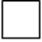 Signature: ___________________________      __________________________ Date:_________________
                     Head of the department                                  HostBudget approval:Approved from:  ___________________until:___________________  no. of months: _____________Monthly stipend________________________  Plane ticket:______________ Sum:__________________Approval no. _______________________   budget no. ___________________________________________Date: __________________ Name & signature:______________________________________________Exceeding the budget framework:   No option   optional until: _________________________  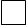 Academic Approval:  The Executive Vice President for Academic Affairs _______________________________________
                                                                                                                               signature